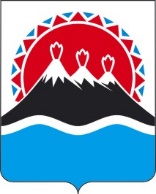 П О С Т А Н О В Л Е Н И ЕПРАВИТЕЛЬСТВАКАМЧАТСКОГО КРАЯПРАВИТЕЛЬСТВО ПОСТАНОВЛЯЕТ:1. Внести в постановление Правительства Камчатского края от 08.02.2010 
№ 67-П «Об установлении сниженных тарифов на перевозку пассажиров воздушным транспортом в межмуниципальном сообщении на территории Камчатского края» следующие изменения:1) приложение изложить в редакции согласно приложению, к настоящему постановлению.2. Настоящее постановление вступает в силу с 1 мая 2024 года.Приложение к постановлению 
Правительства Камчатского краяот _________ № _______«Приложение к постановлению 
Правительства Камчатского краяот 08.02.2010 № 67-ПСниженные тарифы на перевозку пассажиров воздушным транспортом в межмуниципальном сообщении на территории Камчатского края».[Дата регистрации] № [Номер документа]г. Петропавловск-КамчатскийО внесении изменений в постановление Правительства Камчатского края от 08.02.2010 № 67-П «Об установлении сниженных тарифов на перевозку пассажиров воздушным транспортом в межмуниципальном сообщении 
на территории Камчатского края»Председатель Правительства Камчатского края[горизонтальный штамп подписи 1]Е.А. Чекин№п/пНаименование маршрутаНаименование маршрутаПассажирский тариф, руб./ чел. (с НДС)1223Акционерное общество «Камчатское авиационное предприятие»Акционерное общество «Камчатское авиационное предприятие»Акционерное общество «Камчатское авиационное предприятие»Акционерное общество «Камчатское авиационное предприятие»1.Перевозка пассажиров воздушными судамивида самолеты типа Як–40, Л–410, Ан–26, Ан–28Перевозка пассажиров воздушными судамивида самолеты типа Як–40, Л–410, Ан–26, Ан–28Перевозка пассажиров воздушными судамивида самолеты типа Як–40, Л–410, Ан–26, Ан–281.1.Мильково – Усть–КамчатскМильково – Усть–Камчатск8 2001.2.Оссора – МанилыОссора – Манилы8 6001.3.Оссора – ПаланаОссора – Палана4 6001.4.Оссора – ТигильОссора – Тигиль8 1501.5.Палана – ТигильПалана – Тигиль6 4001.6.Палана – МанилыПалана – Манилы4 8001.7.Пахачи – ОссораПахачи – Оссора10 1001.8.Тигиль – МанилыТигиль – Манилы8 0001.9.Тигиль – ТиличикиТигиль – Тиличики13 7001.10.Тигиль – Усть–ХайрюзовоТигиль – Усть–Хайрюзово6 2001.11.Тиличики – МанилыТиличики – Манилы4 5001.12.Тиличики – ОссораТиличики – Оссора5 2001.13.Тиличики – ПаланаТиличики – Палана10 1001.14.Тиличики – ПахачиТиличики – Пахачи4 5001.15.Петропавловск–Камчатский – МанилыПетропавловск–Камчатский – Манилы20 9001.16.Петропавловск–Камчатский – МильковоПетропавловск–Камчатский – Мильково6 5001.17.Петропавловск–Камчатский – НикольскоеПетропавловск–Камчатский – Никольское13 5001.18.Петропавловск–Камчатский – ОзернаяПетропавловск–Камчатский – Озерная10 1001.19.Петропавловск–Камчатский – ОссораПетропавловск–Камчатский – Оссора12 3001.20.Петропавловск–Камчатский – ПаланаПетропавловск–Камчатский – Палана16 2001.21.Петропавловск–Камчатский – СоболевоПетропавловск–Камчатский – Соболево3 800 1.22.Петропавловск–Камчатский – ТигильПетропавловск–Камчатский – Тигиль12 9001.23.Петропавловск–Камчатский – ТиличикиПетропавловск–Камчатский – Тиличики18 0001.24.Петропавловск–Камчатский – Усть–КамчатскПетропавловск–Камчатский – Усть–Камчатск9 100 1.25.Петропавловск–Камчатский – Усть–ХайрюзовоПетропавловск–Камчатский – Усть–Хайрюзово14 5001.26.Усть–Камчатск – МанилыУсть–Камчатск – Манилы11 8001.27.Усть–Камчатск – НикольскоеУсть–Камчатск – Никольское13 5002.Перевозка пассажиров воздушными судами вида вертолеты типа Ми–8Перевозка пассажиров воздушными судами вида вертолеты типа Ми–8Перевозка пассажиров воздушными судами вида вертолеты типа Ми–82.1.Апука – АчайваямАпука – Ачайваям3 7002.2.Верхнее–Хайрюзово – СеданкаВерхнее–Хайрюзово – Седанка6 2002.3.Верхнее–Хайрюзово – ТигильВерхнее–Хайрюзово – Тигиль6 2002.4.Воямполка – ЛеснаяВоямполка – Лесная5 2002.5.Вывенка – ОссораВывенка – Оссора4 7002.6.Вывенка – ТымлатВывенка – Тымлат4 7002.7.Вывенка – ХаилиноВывенка – Хаилино8 0002.8.Ивашка – ИльпырскоеИвашка – Ильпырское4 7002.9.Ивашка – МайскоеИвашка – Майское7 5002.10.Ивашка – ТымлатИвашка – Тымлат4 7002.11.Ильпырский – ВывенкаИльпырский – Вывенка4 7002.12.Ильпырский – ТымлатИльпырский – Тымлат3 3002.13.Каменское – АянкаКаменское – Аянка6 2002.14.Каменское – МанилыКаменское – Манилы2 3002.15.Каменское – СлаутноеКаменское – Слаутное4 6002.16.Козыревск – ИвашкаКозыревск – Ивашка7 5002.17.Козыревск – ПаланаКозыревск – Палана10 9002.18.Козыревск – ТигильКозыревск – Тигиль9 4002.19.Козыревск – Усть–ХайрюзовоКозыревск – Усть–Хайрюзово9 2002.20.Манилы – АянкаМанилы – Аянка4 6002.21.Манилы – ПареньМанилы – Парень4 6002.22.Манилы – СлаутноеМанилы – Слаутное4 6002.23.Мильково – Усть–КамчатскМильково – Усть–Камчатск8 2002.24.Оссора – ИвашкаОссора – Ивашка4 5002.25.Оссора – ИльпырскийОссора – Ильпырский4 4002.26.Оссора – КаменскоеОссора – Каменское10 7002.27.Оссора – МанилыОссора – Манилы8 5002.28.Оссора – ПаланаОссора – Палана4 6002.29.Оссора – ТымлатОссора – Тымлат3 7002.30.Оссора – Усть–КамчатскОссора – Усть–Камчатск8 5002.31.Палана – Верхнее ХайрюзовоПалана – Верхнее Хайрюзово10 1002.32.Палана – ВоямполкаПалана – Воямполка3 0002.33.Палана – ЛеснаяПалана – Лесная3 8002.34.Палана – МанилыПалана – Манилы12 4002.35.Палана – Петропавловск–КамчатскийПалана – Петропавловск–Камчатский16 2002.36.Палана – ТигильПалана – Тигиль6 4002.37.Палана – Усть–ХайрюзовоПалана – Усть–Хайрюзово8 5002.38.Палана – ЭссоПалана – Эссо11 0002.39.Пахачи – АпукаПахачи – Апука3 6002.40.Пахачи – АчайваямПахачи – Ачайваям3 8002.41.Пахачи – ОссораПахачи – Оссора10 1002.42.Петропавловск–Камчатский – КозыревскПетропавловск–Камчатский – Козыревск6 9002.43.Петропавловск–Камчатский – МильковоПетропавловск–Камчатский – Мильково6 4002.44.Петропавловск–Камчатский – ОзернаяПетропавловск–Камчатский – Озерная10 1002.45.Петропавловск–Камчатский – ОссораПетропавловск–Камчатский – Оссора12 3002.46.Петропавловск–Камчатский – СоболевоПетропавловск–Камчатский – Соболево3 8002.47.Петропавловск–Камчатский – ТигильПетропавловск–Камчатский – Тигиль12 9002.48.Петропавловск–Камчатский – Усть–КамчатскПетропавловск–Камчатский – Усть–Камчатск9 100 2.49.Петропавловск–Камчатский – Усть–ХайрюзовоПетропавловск–Камчатский – Усть–Хайрюзово14 5002.50.Петропавловск–Камчатский – ЭссоПетропавловск–Камчатский – Эссо10 8002.51.Седанка – Усть–ХайрюзовоСеданка – Усть–Хайрюзово6 2002.52.Слаутное – АянкаСлаутное – Аянка4 6002.53.Средние Пахачи – АпукаСредние Пахачи – Апука3 7002.54.Средние Пахачи – АчайваямСредние Пахачи – Ачайваям3 7002.55.Средние Пахачи – ПахачиСредние Пахачи – Пахачи3 7002.56.Таловка – АянкаТаловка – Аянка4 6002.57.Таловка – КаменскоеТаловка – Каменское2 6002.58.Таловка – МанилыТаловка – Манилы4 6002.59.Таловка – СлаутноеТаловка – Слаутное4 6002.60.Тигиль – ВоямполкаТигиль – Воямполка4 6002.61.Тигиль – ЛеснаяТигиль – Лесная10 5002.62.Тигиль – ОссораТигиль – Оссора8 2002.63.Тигиль – СеданкаТигиль – Седанка3 4002.64.Тигиль – Усть–ХайрюзовоТигиль – Усть–Хайрюзово6 2002.65.Тигиль – ЭссоТигиль – Эссо10 1002.66.Тиличики – АпукаТиличики – Апука4 5002.67.Тиличики – АчайваямТиличики – Ачайваям5 3002.68.Тиличики – АянкаТиличики – Аянка5 3002.69.Тиличики – ВывенкаТиличики – Вывенка3 8002.70.Тиличики – ИльпырскоеТиличики – Ильпырское5 4002.71.Тиличики – КаменскоеТиличики – Каменское4 5002.72.Тиличики – МанилыТиличики – Манилы4 5002.73.Тиличики – ОссораТиличики – Оссора5 2002.74.Тиличики – ПаланаТиличики – Палана10 1002.75.Тиличики – ПахачиТиличики – Пахачи4 5002.76.Тиличики – СлаутноеТиличики – Слаутное5 3002.77.Тиличики – Средние ПахачиТиличики – Средние Пахачи4 5002.78.Тиличики – ТаловкаТиличики – Таловка3 6002.79.Тиличики – ТигильТиличики – Тигиль13 7002.80.Тиличики – ТымлатТиличики – Тымлат5 1002.81.Тиличики – ХаилиноТиличики – Хаилино4 3002.82.Усть–Камчатск – НикольскоеУсть–Камчатск – Никольское13 5002.83.Усть–Камчатск – ТиличикиУсть–Камчатск – Тиличики13 7002.84.Усть–Камчатск – Усть–ХайрюзовоУсть–Камчатск – Усть–Хайрюзово6 3002.85.Усть–Хайрюзово – Верхнее–ХайрюзовоУсть–Хайрюзово – Верхнее–Хайрюзово3 2002.86.Хаилино – АпукаХаилино – Апука4 4002.87.Хаилино – АчайваямХаилино – Ачайваям5 4002.88.Хаилино – ПахачиХаилино – Пахачи3 7002.89.Хаилино – Средние ПахачиХаилино – Средние Пахачи3 7002.90.Эссо – Верхнее ХайрюзовоЭссо – Верхнее Хайрюзово10 1002.91.Эссо – Усть–ХайрюзовоЭссо – Усть–Хайрюзово10 1002.92.Оссора–ЛеснаяОссора–Лесная7 200Общество с ограниченной ответственностью авиационная компания "ВИТЯЗЬ-АЭРО"Общество с ограниченной ответственностью авиационная компания "ВИТЯЗЬ-АЭРО"Общество с ограниченной ответственностью авиационная компания "ВИТЯЗЬ-АЭРО"Общество с ограниченной ответственностью авиационная компания "ВИТЯЗЬ-АЭРО"3.Перевозка пассажиров воздушными судами вида вертолеты типа Ми–8Перевозка пассажиров воздушными судами вида вертолеты типа Ми–8Перевозка пассажиров воздушными судами вида вертолеты типа Ми–83.1.Апука – АчайваямАпука – Ачайваям3 7003.2.Ильпырское – ВывенкаИльпырское – Вывенка4 7003.3.Ильпырское – ТымлатИльпырское – Тымлат3 3003.4.Каменское – АянкаКаменское – Аянка6 2003.5.Каменское – МанилыКаменское – Манилы2 3003.6.Каменское – СлаутноеКаменское – Слаутное4 6003.7.Козыревск – ИвашкаКозыревск – Ивашка7 5003.8.Козыревск – ОссораКозыревск – Оссора11 9003.9.Крутогорово – ИчаКрутогорово – Ича4 8003.10.Манилы – АянкаМанилы – Аянка4 6003.11.Манилы – СлаутноеМанилы – Слаутное4 6003.12.Николаевка – КозыревскНиколаевка – Козыревск6 9003.13.Николаевка – ПаужеткаНиколаевка – Паужетка10 0003.14.Оссора – ИвашкаОссора – Ивашка4 5003.15.Оссора – ПаланаОссора – Палана4 6003.16.Оссора – ТымлатОссора – Тымлат3 7003.17.Палана – ВоямполкаПалана – Воямполка3 0003.18.Палана – ЛеснаяПалана – Лесная3 8003.19.Палана – ТигильПалана – Тигиль6 4003.20.Палана – Усть–ХайрюзовоПалана – Усть–Хайрюзово8 5003.21.Паужетка – ОзернаяПаужетка – Озерная3 7003.22.Пахачи – АпукаПахачи – Апука3 6003.23.Пахачи – АчайваямПахачи – Ачайваям3 8003.24.Николаевка – ОзернаяНиколаевка – Озерная10 1003.25.Николаевка – СоболевоНиколаевка – Соболево3 8003.26.Николаевка – Эссо Николаевка – Эссо 10 8003.27.Седанка – Усть-Хайрюзово Седанка – Усть-Хайрюзово 6 2003.28.Слаутное – АянкаСлаутное – Аянка4 6003.29.Соболево – КрутогоровоСоболево – Крутогорово3 5003.30.Средние Пахачи – АпукаСредние Пахачи – Апука3 7003.31.Средние Пахачи – АчайваямСредние Пахачи – Ачайваям3 7003.32.Средние Пахачи – ПахачиСредние Пахачи – Пахачи3 7003.33.Таловка–АянкаТаловка–Аянка4 6003.34.Таловка – КаменскоеТаловка – Каменское2 6003.35.Таловка – МанилыТаловка – Манилы4 6003.36.Таловка – СлаутноеТаловка – Слаутное4 6003.37.Тигиль – СеданкаТигиль – Седанка3 4003.38.Тигиль – Усть–ХайрюзовоТигиль – Усть–Хайрюзово6 2003.39.Тигиль – ЭссоТигиль – Эссо10 1003.40.Тиличики – АпукаТиличики – Апука4 5003.41.Тиличики – АчайваямТиличики – Ачайваям5 3003.42.Тиличики – АянкаТиличики – Аянка5 3003.43.Тиличики – ВывенкаТиличики – Вывенка3 8003.44.Тиличики – ИльпырскоеТиличики – Ильпырское5 4003.45.Тиличики – КаменскоеТиличики – Каменское4 5003.46.Тиличики – МанилыТиличики – Манилы4 5003.47.Тиличики – ОссораТиличики – Оссора5 2003.48.Тиличики – ПаланаТиличики – Палана10 1003.49.Тиличики – ПахачиТиличики – Пахачи4 5003.50.Тиличики – СлаутноеТиличики – Слаутное5 3003.51.Тиличики – Средние ПахачиТиличики – Средние Пахачи4 5003.52.Тиличики – ТаловкаТиличики – Таловка3 6003.53.Тиличики – ТымлатТиличики – Тымлат5 1003.54.Тиличики – ХаилиноТиличики – Хаилино4 3003.55.Хаилино – АчайваямХаилино – Ачайваям5 4003.56.Хаилино – ПахачиХаилино – Пахачи3 7003.57.Хаилино – Средние ПахачиХаилино – Средние Пахачи3 7003.58.Эссо – ВоямполкаЭссо – Воямполка8 3003.59.Эссо – ПаланаЭссо – Палана11 0003.60.Эссо – СеданкаЭссо – Седанка5 6003.61.Эссо – Усть–ХайрюзовоЭссо – Усть–Хайрюзово10 1003.62.Николаевка – Никольское Николаевка – Никольское 13 5003.63.Козыревск – Никольское Козыревск – Никольское 11 500Общество с ограниченной ответственностью авиационная компания«Стрежевское Авиапредприятие»Общество с ограниченной ответственностью авиационная компания«Стрежевское Авиапредприятие»Общество с ограниченной ответственностью авиационная компания«Стрежевское Авиапредприятие»Общество с ограниченной ответственностью авиационная компания«Стрежевское Авиапредприятие»4.Перевозка пассажиров воздушными судами вида вертолеты типа Ми–8ТПеревозка пассажиров воздушными судами вида вертолеты типа Ми–8ТПеревозка пассажиров воздушными судами вида вертолеты типа Ми–8Т4.1.Майское – Тигиль10 60010 6004.2.Майское – Усть–Хайрюзово10 10010 1004.3.Ивашка – Майское7 5007 5004.4.Ильпырское – Вывенка4 7004 7004.5.Ильпырское – Тымлат3 3003 3004.6.Оссора – Ивашка4 5004 5004.7.Оссора – Тымлат3 7003 7004.8.Палана – Воямполка3 0003 0004.9.Палана – Лесная3 8003 8004.10.Пахачи – Апука3 6003 6004.11.Седанка – Усть–Хайрюзово6 2006 2004.12.Средние Пахачи – Пахачи 3 7003 7004.13.Тигиль - Воямполка4 6004 6004.14.Тигиль – Седанка 3 4003 4004.15.Тиличики – Вывенка 3 8003 8004.16.Тиличики – Хаилино 4 3004 3004.17.Тиличики – Пахачи 4 5004 5004.18.Хаилино – Средние Пахачи 3 7003 700